Рекомендации родителямАктивная поддержка ребенка с пониманием его трудностей, но без проявления жалости и поблажек. Определение планки развития должно выполняться не только специалистами, но и родителями. Постоянный контакт с учителями, особенно с «сопровождающим» ребенка учителем. Требования всех членов семьи к ребенку должны быть одинаковыми. Любой ребенок учится только в «состоянии успеха», а значит, ему должна быть оказана вся помощь и поддержка, которую в состоянии дать родители. Следует знать об этом и следить за тем, чтобы права детей инвалидов в школе соблюдались. Такой труд очень нелегок. Но при грамотном и правильном отношении обязательно даст хорошие плоды и возможность ребенку не только стать полноценным членом общества, но и стать частью развития «инклюзивного образования» в России.... 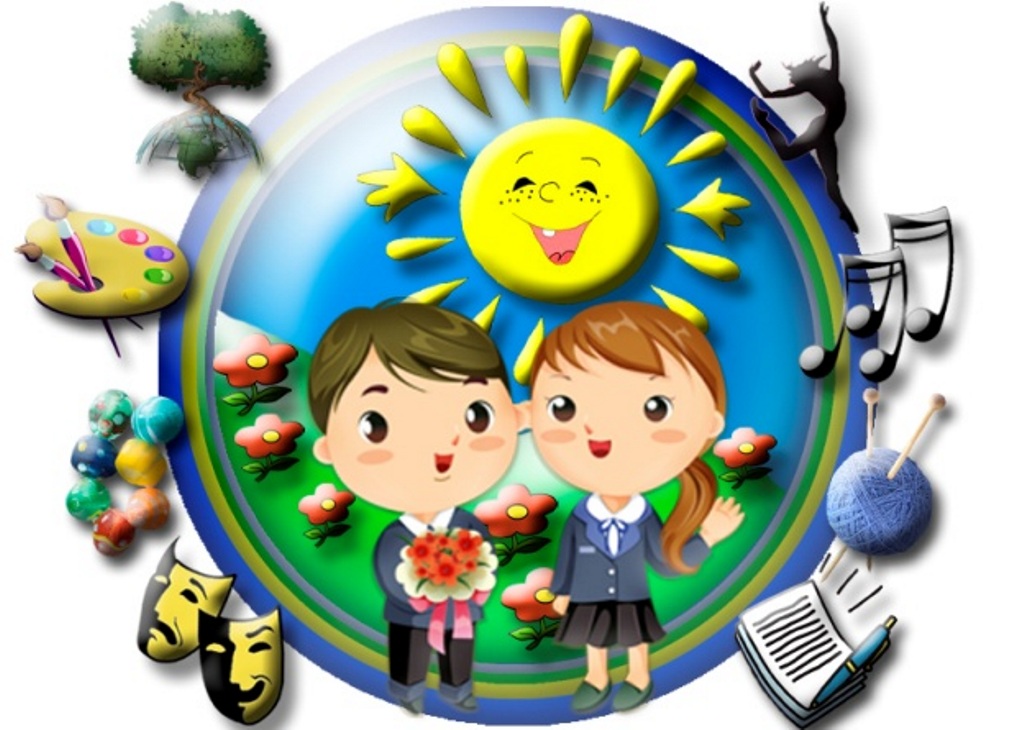 